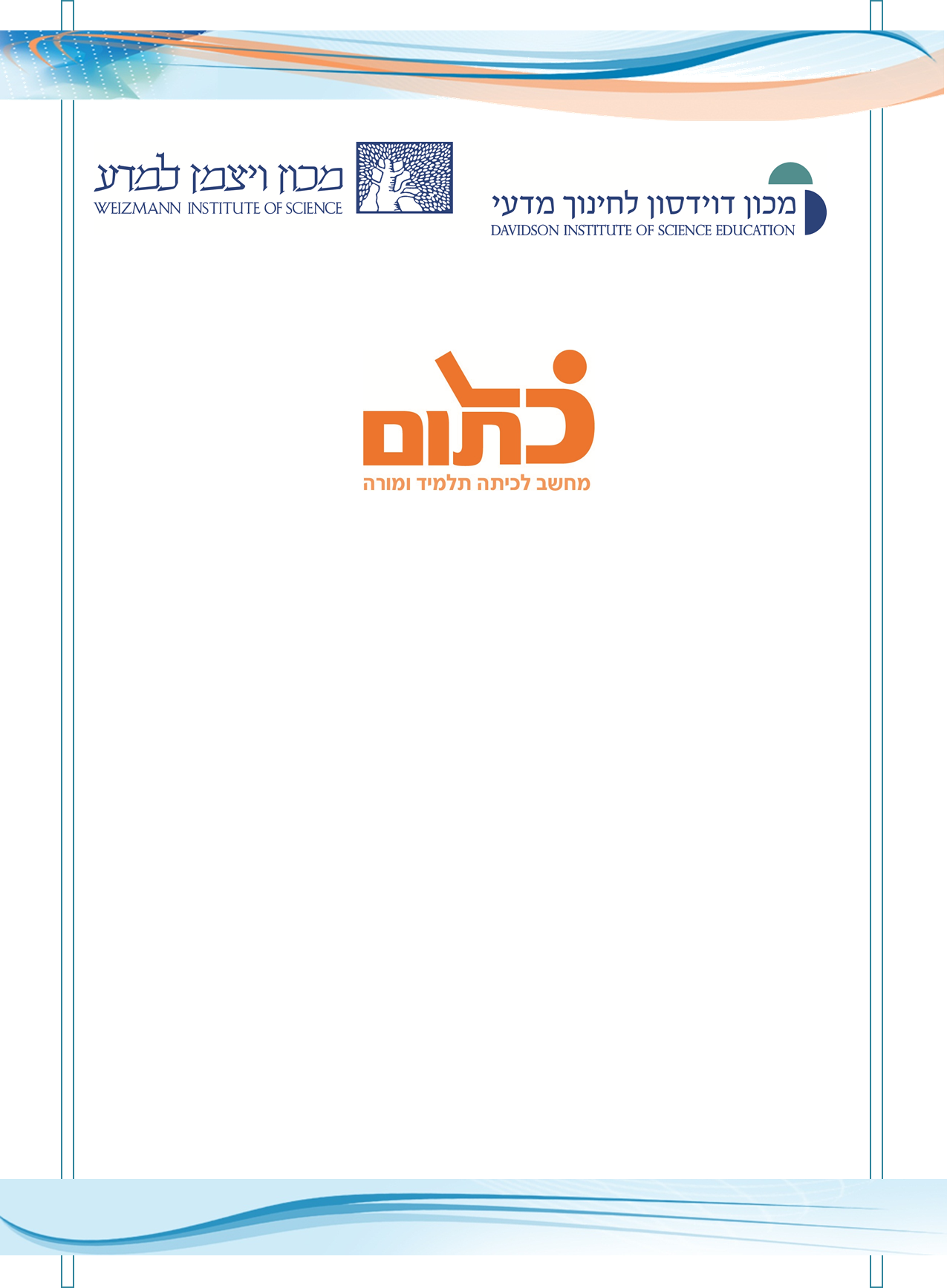 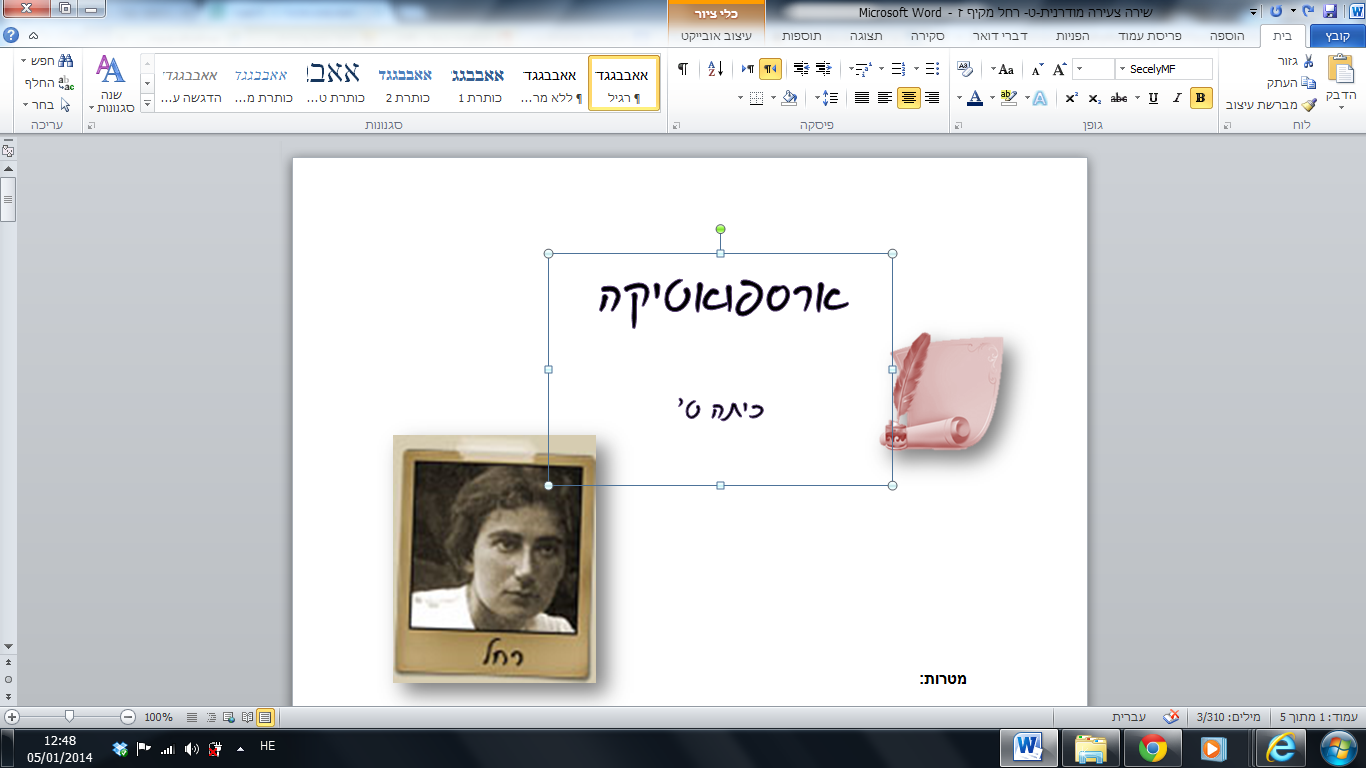 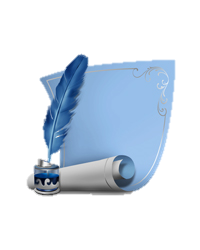 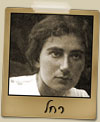 מטרות:הבנת מונחים ספרותייםהבנת משמעות מבנה השיראמצעים ספרותייםתהליך היצירהמשימותהאזינו / קראו את השירים הבאים:"איך שיר נולד" (you tube) – מילות השיר"ספר שירי" רחל  (you tube) – מילות השירשלב א' האזינו / קראו את השירים וכתבו – מהי התרומה לדעתכם להבנת התוכן בשירשלב ב' הסבירו את המושג ארס-פואטיקה היעזרו במילון מונחי הספרותשלב ג'שלב ג' כתבו כיצד ניתן ללמוד באמצעות השיר את תהליך יצירתו העתיקו מהשירים מילים / ביטויים שמתייחסים לתהליך היצירה / הכתיבהבנוסף לשירים שקראתם, בקישורים הבאים שני שירים נוספים המתארים תהליך יצירה וכתיבה משמעותי בעיני המשורר / הדובר"לא זכיתי באור מן ההפקר" – מילות השיר"עוד חוזר הניגון" – מילות השירהעתיקו מתוך השירים מילים או ביטויים המתארים את תהליך הכתיבהשלב ד'הבנת מושגים ספרותיים: משמעות ואיתורם בשיר.בשיר מופיעים אמצעים ספרותיים רבים העתיקו את השורות המתאימות לכאן וסמנו את המושגים באמצעות מרקרהעתיקו את הטקסט לכאן שלב ה'אחד מהמאפיינים של שירה מודרנית הוא הקשר בין תוכן לצורה – אמצעים הצורניים קשורים במבנה השיר ובאמצעי התחימה שלו, ציינו את האמצעים הצורנים על פי המאפיינים של שירה מודרנית וכתבו כיצד זה משרת את תוכן השיר.שלב ו'השוואה בין שני שירים:מלאו את הטבלה הבאה עפ"י הקריטריונים הרשומים:העשרה:חוויה אישית – של כתיבה אם התנסיתם בתהליך של כתיבה נשמח אם תשתפו את חבריך לכיתה בחוויית תהליך היצירה.שם ביה"ס, רשות:מקיף ז' – אשדודשם המורה:רחלי יוסףשם המדריכה: יהודית שוורץשם הפעילות:ארס-פואטיקהאמצעי ספרותיתרומתם להבנת השירחזרהניגודיםאנאפורהמטפורהדימוייםאימאג' (תמונה לשונית)ציורי לשוןהאנשהקריטריוןספר שיריאיך שיר נולדנקודת התצפית בשירמילים וצירופי לשון לתיאור החוויה  אמצעים ספרותיים:ציורי הלשוןמבנה השיריחס המשורר לקוראים בתהליך הכתיבההנימה בשיר (קלילות / כאב / שמחה)